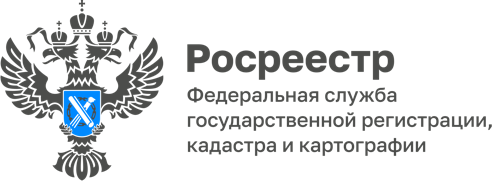 НА ЗАМЕТКУ: предоставление земель в России ускорятПравительством рассмотрен законопроект, сокращающий сроки предварительного согласования и предоставления государственных и муниципальных земель. Он был разработан при участии Росреестра и станет стимулом для развития жилищного строительства, сельского хозяйства и экономики в целом. Законопроектом предусматривается сокращение сроков принятия решений о предварительном согласовании предоставления земельных участков, находящихся в государственной или муниципальной собственности, - с тридцати до двадцати дней, при этом если их схема расположения на кадастровом плане территории подлежит согласованию, – с сорока пяти до тридцати пяти дней; о предоставлении земельных участков, находящихся в государственной или муниципальной собственности – с тридцати до двадцати дней. «Доступность и своевременное получение земельных ресурсов является важнейшей составляющей для реализации всех социально и экономически значимых проектов. Сокращение сроков предварительного согласования и предоставления земель будет способствовать их вовлечению в оборот, развитию экономического потенциала территорий», – подчеркнула руководитель Управления Росреестра по Республике Алтай Лариса Вопиловская.Материал подготовлен Управлением Росреестра по Республике Алтай